Аппликация из цветной бумаги и ваты «Белый одуванчик». 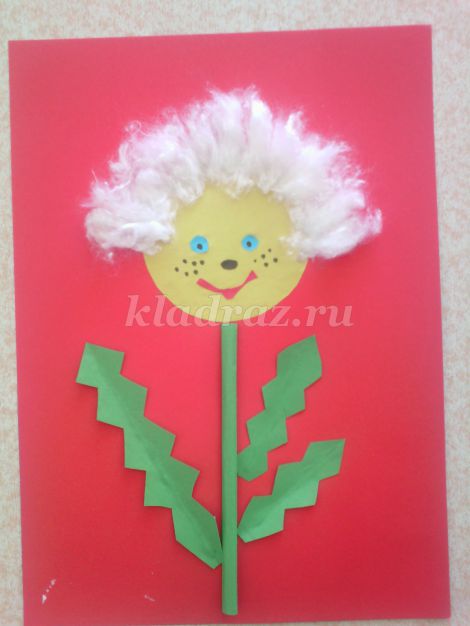 
Описание: Дети очень хорошо видят на лугу, на поляне, что одуванчик сначала желтый, а потом становится белый, с маленькими парашютами-семенами. Так и хочется сорвать его и загадать: дед или баба. Я предложила ребятам сделать такой одуванчик самим из бумаги.
Цель: Изготовление аппликации из цветной бумаги.
Задачи:
1. Формировать умения детей изготавливать аппликацию из цветной бумаги.
2. Продолжать развивать умения детей пользоваться материалами для аппликации: кисточкой, клеем, соблюдая правилами ТБ.
3. Воспитывать у детей аккуратность в работе с аппликацией.
Материал: Цветная бумага, цветной картон, вата, клей ПВА, ножницы, простой карандаш, стаканчик, салфетки.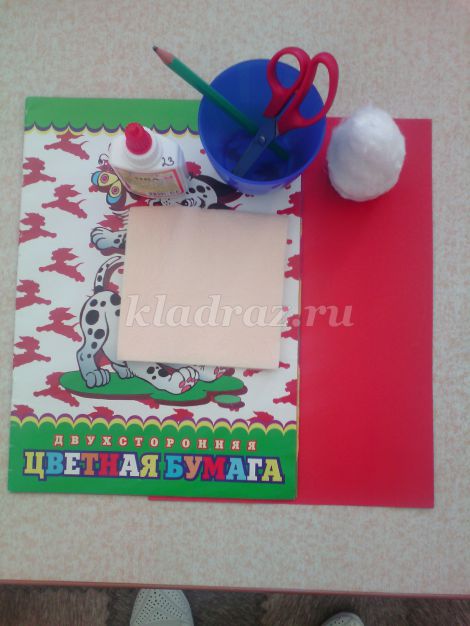 
Ход работы:
1. Рассмотрите с ребенком картинку созревшего одуванчика.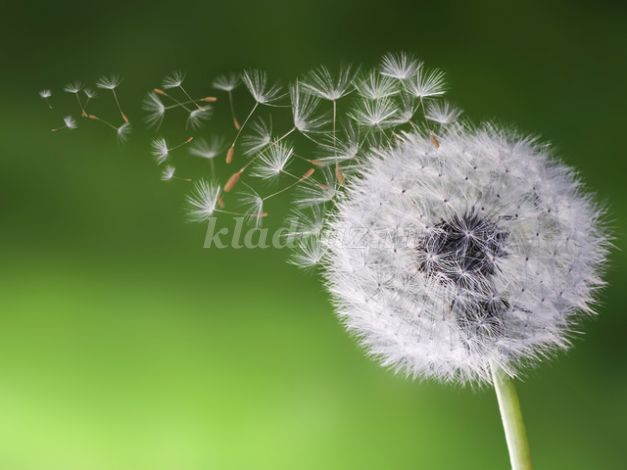 
2. Предложите изготовить такой же одуванчик из бумаги.
3. Для этого нам нужно на цветной бумаге желтого цвета обвести стаканчик диаметром 7 см. Вырезать круг.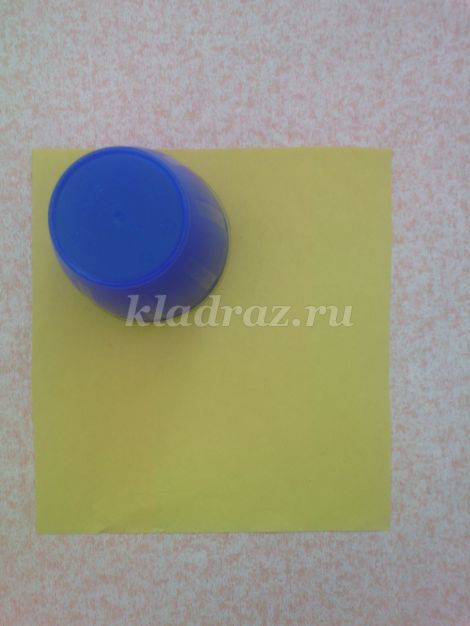 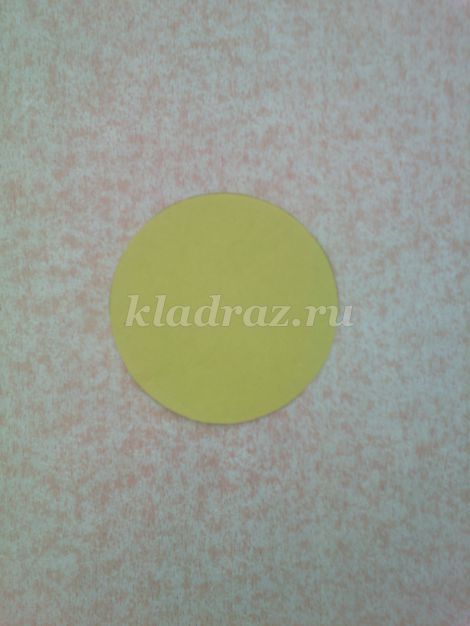 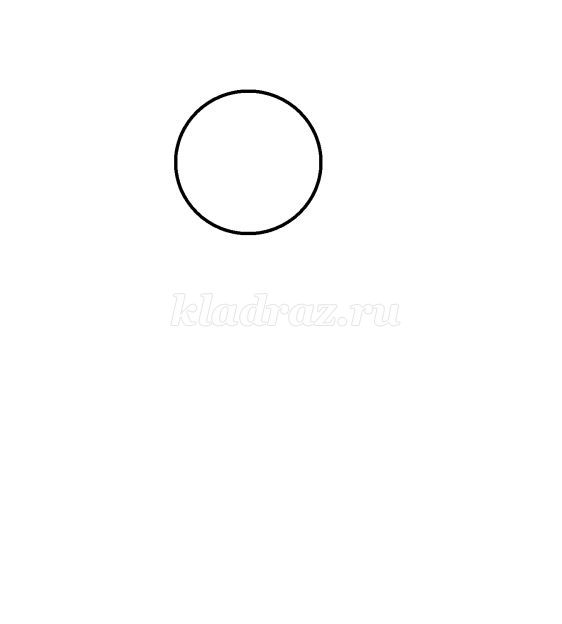 
4. Приклеить круг на цветной картон. Будет головка цветка.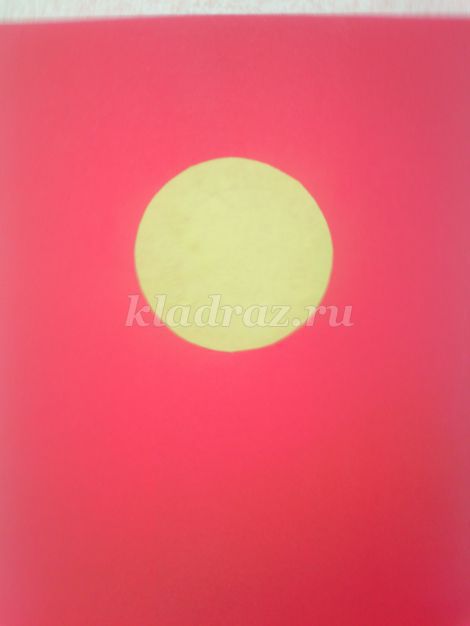 
5. Из зеленой бумаги вырезать прямоугольник и склеить его так, чтобы получилась трубочка. Будет ножка цветка.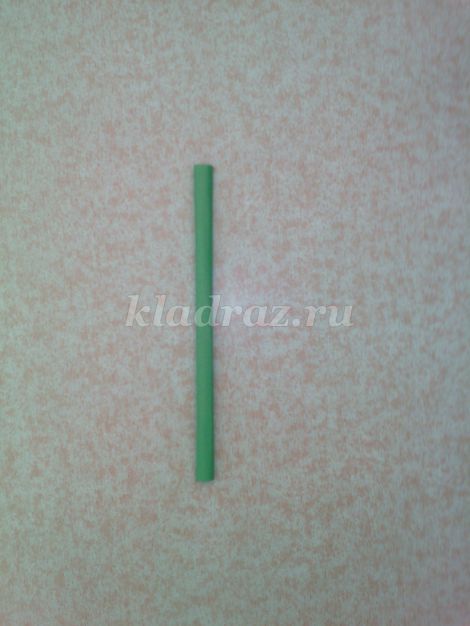 
6. Эту ножку приклеим к головке цветка.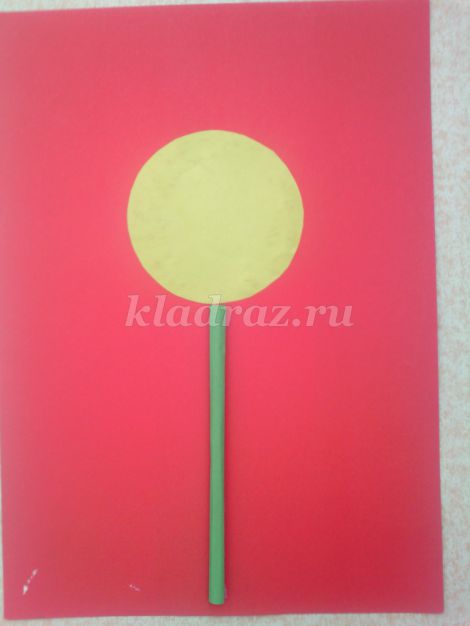 7. Из зеленой бумаги вырежем листочки для нашего цветка. У нас получились такие листики.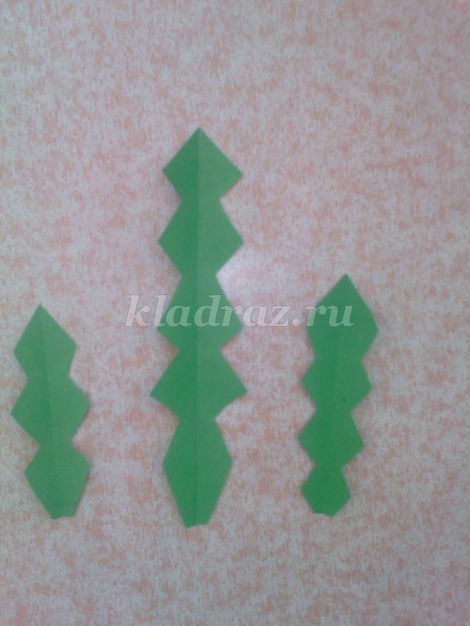 
8. Приклеим их к ножке.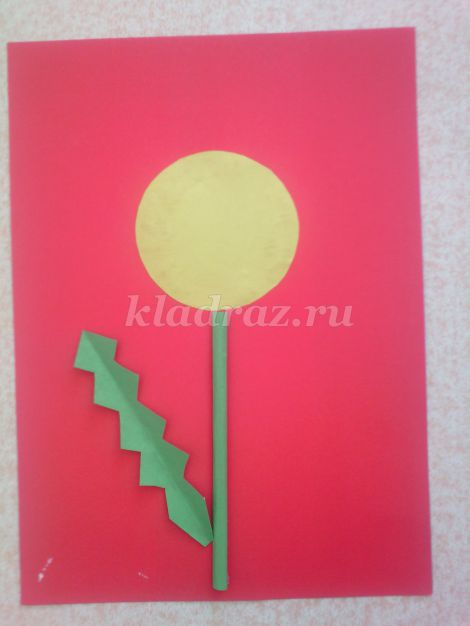 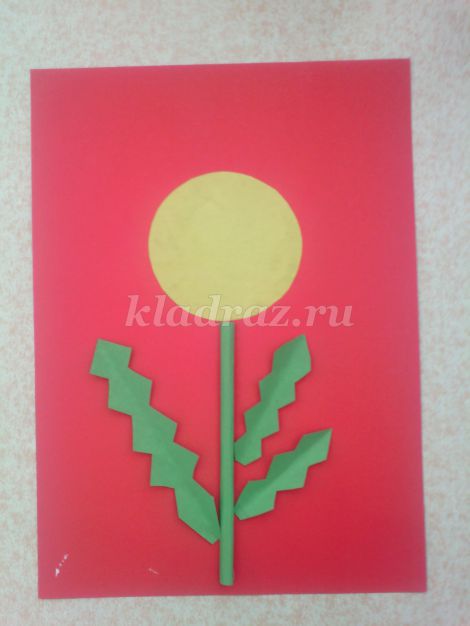 
9. Для цветочка вырежем глазки, носик и ротик.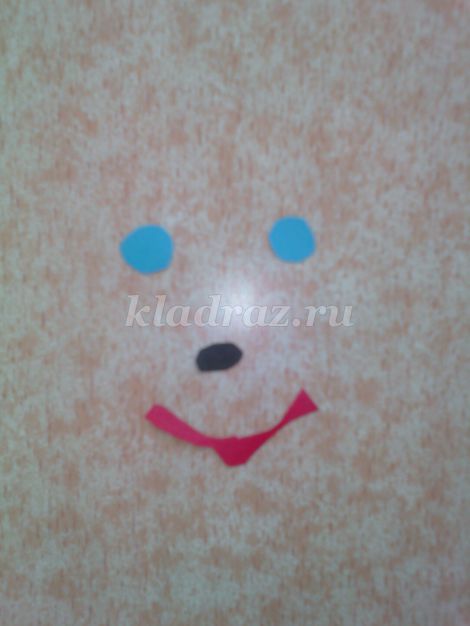 
10. Приклеим их на цветок, нарисуем цветочку конопушки.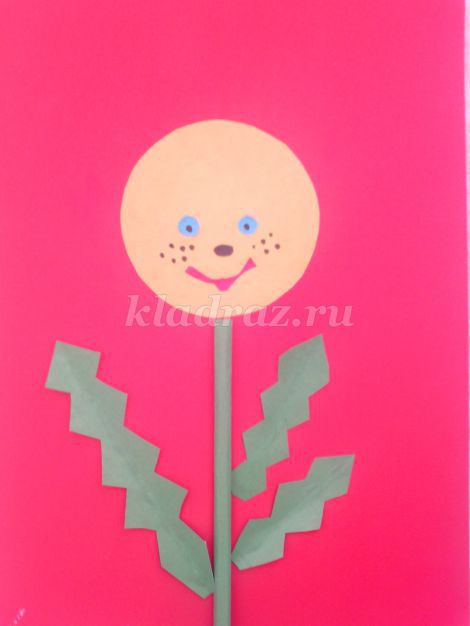 
11. От ваты отщипываем небольшие кусочки и приклеиваем их на головку цветка.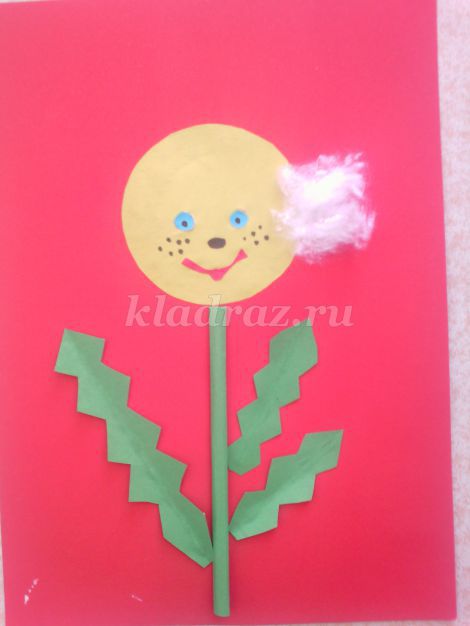 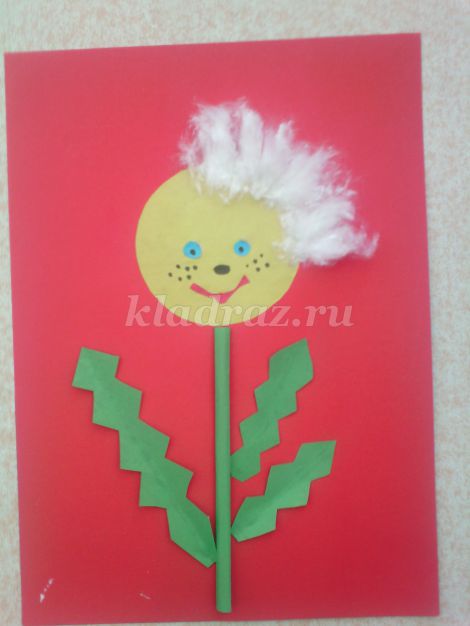 
12. Получился у нас белый одуванчик.